 Informationsblad 2013-09-15Drakcupen 2013-09-28Välkomna Sollentuna Hockey club! Vi vill passa på att tacka för intresset ni visat för Sollentuna HC och Drakcupen.  Vi i cupledningen och alla våra hjälpsamma föräldrar i SHC Team 03 har på största allvar ansträngt oss för att planera för en lyckad cup. Vi är övertygade om att genomförandet blir lika lyckat som vi alla förväntar oss genom att spelare, ledare, domare och anhöriga gläds åt bra och trivsam ishockey, fina prestationer och att vi gemensamt anstränger oss för att hantera eventuella ofullkomligheter i vår planering. Ni är alla hjärtligt välkomna! SHC Team 03 SHC Team 03 står som arrangör av Drakcupen har tillsatt en cuporganisation bestående av ca 60 föräldrar och syskon utöver domare och ledare. SHC Team 03 består av ca 30 spelare Vi tränar på is två till fyra gånger i veckan. Därutöver spelar vi matcher. Vi låter alla vara med på lika villkor. Träningsfliten är hög och vi anstränger oss gemensamt för att uppleva och ge ambition glädje och kunskap som vi på sikt hoppas utvecklar var och en efter förmåga.Allmän information om cupen Cupen spelas den 28 september i ishallarna på Sollentunavallen. Er lagvärd kommer att vara på plats från 06.30, beredda att ta emot gästande lag. Sedan drar vi igång de första matcherna kl 08.00 och finalmatcherna avslutas kl 17:20. Under dagen kommer vi att spela 16 matcher med 8 lag, d.v.s. 4 matcher per lag. Hitta hit Adressen till ishallarna är Strandvägen 63, Sollentuna. Ni hittar lättast genom att använda en karta på nätet.Parkering Vi har två parkeringsplatser och båda är avgiftsfria. Arenavägen ligger ovanför Sollentunavallen och är den större parkeringen. Det går också att parkera vid Strandvägen, nedanför Sollentunavallen, notera förbudsskyltar och hastighetsbegränsningen på Strandvägen.Bankomat/kontanter Vi har inte någon Bankomat på Sollentunavallen och det finns inte heller någon möjlighet att betala med kort, varför vi rekommenderar att ni tar med kontanter för att kunna köpa något att äta eller för att prova lyckan i något av våra lotteri. Närmaste bankomat finns vid Sollentuna Centrum, ca 800 meter från Sollentunavallen. Lunch Spelare och tre stycken ledare/lag samt domare bjuds på lunch som äts på Sollentunavallen. Anhöriga kan köpa lunch mellan 11:30 och 13:30 för en kostnad om 60 kr. Fika/mellanmål Spelare och tre stycken ledare/lag samt domare bjuds på mellanmål under för- och eftermiddag bestående av smörgåsar, dricka och frukt.Cafeterian är öppen under hela dagen där du har möjlighet att ta en fika, köpa lite lördagsgodis eller korv. Hamburgare/Lax Försäljning av hamburgare/lax och dricka kommer att ske utomhus bredvid A-hallen kl 11.00–17:00. Pris för hamburgare och dricka är 40 kr medan lax, dricka och potatissallad kostar 50 kr.Programblad Under cupdagen uppdaterar vi Cup On Line kontinuerligt och visar även på storskärm.ArrangemangVi kommer arrangemang olika lotterier med fina priser vilket vi tackar våra generösa sponsorer för!Går du i tankarna om att köpa en ny bil? Passa på att se vad Volkswagen kan erbjudaDessutom kommer några av våra andra sponsorer att visa upp sina produkter.Reebok - CCM Hockey finns på plats och kör en tekniktävling och du kan vinna häftiga priser.Tuffa NHL-produkter kommer att finnas till försäljning.Cuponline Matchprogram och laguppställning och liverapportering av resultat kommer att finnas på Cuponline, http://www.cuponline.seLiveArena Flera av matcherna kommer att streamas på webben och kan ses gratis på vanlig dator. Inspelade matcher ligger kvar ett dygn.Matchprogram Matchprogrammet på Cuponline är det som gäller. ReglerHelplansmatcher. Svenska ishockeyförbundets regler för helplansspel kommer att tillämpas (t.ex. icing, offside). Det innebär att tacklingar ej är tillåtna och att en utvisning normalt är 1 min, MATCHTIDMatcherna spelas 2x15 minuter utom finalmatchen då speltiden är 2x 20 minuterPOÄNG2 poäng vid vinst och 1 poäng vardera vid oavgjort i grundspelet. TABELLSTÄLLNINGRankning avgörs i följande ordning: poäng, målskillnad, antal gjorda mål, inbördes möten, lottning. SLUTSPELVid lika resultat efter ordinarie matchtid i slutspelet, avgörs matchen genom 3 ordinarie straffar/lag. Är resultatet fortfarande lika fortsätter man med "sudden death"-straffar. Olika straffläggare, tills dess alla utespelare i laget har lagt var sin straff. Alla straffar sker mot samma mål enligt domarens bestämmande. DOMARE TvådomarsystemSPOLNING Sker mellan varje matchPROTEST Vid eventuell protest skall denna lämnas skriftligen till sekretariatet senast 30 minuter efter matchslut i vilken händelsen inträffade. Protestavgift om 250 kr skall erläggas. Sportansvarig tillsammans med cupledning och domare fattar enhälligt beslut om eventuell åtgärd. Vi hoppas dock inte att vi skall hamna i situationer som föranleder protester. Uppträd sportsligt och stötta domarnas många gånger svåra uppgift! DISPENSEREnbart dispenser som är godkända av Ishockeyförbundet är godkända.Att tänka på Att tänka på för lagen och allmän information: Ta med en lagtröja (vuxenstorlek) som er lagvärd kan bära för att ni lättare ska känna igen honom/henne. Allergier, informera cupledningen senast en vecka innan cupstart om eventuella allergier/överkänslighet.Varje lag kommer att få schema samt erforderliga kontaktuppgifter i vår organisation såsom sjukvårdsansvarig, materialare mm.Ta hjälp av lagvärden! Var på rätt plats i god tid så att tidsschema kan hållas. Skridskoskydd behövs då man går i och emellan ishallarna. Ha koll på tröjfärger (hemma/bortalag) som angivits Invigning sker kl 9:00 i A-hallen för alla lagenLagen skall ha tänkt igenom turordning för eventuella straffläggare inför slutspelsmatcherna (görs före så att straffläggningen går snabbt) Lagen skall vara på plats och färdiga för match 10 min före matchstart. Förändringar i laguppställningar/tröjnummer skall meddelas lagvärd senast 10 min före match så att poäng/målvaktsstatistik underlättas. En ”kämpe” från varje lag utses efter varje matchMedaljutdelning sker på is efter lagets sista match Sjukvård Sjukvårdspersonal kommer att finnas tillhands under hela cupdagen.Frågor, synpunkter eller felaktigheter Ring eller e-posta till cupledningenHans Celander070-3400041Hans.celander@gmail.comVÄLKOMMENDrakcupens cupledningHej hockeyspelare och hockeyfamilj!Jag heter Philip Nilsson och är Brand Activator för Reebok CCM Hockey Sverige, dessutom spelare i SHC A-lag. Jag är född och uppvuxen i Sollentuna och har SHC som moderklubb!Under Drakcupen kommer jag befinna mig på Sollentunavallen under hela dagen för att träffa er och svara på frågor gällande vår utrustning och dess användning. Därtill kommer jag arrangera en tekniktävling där man får testa sina kunskaper, och våra produkter, på plast-is. Målet är att du ska ha en så snabb tid som möjligt för att i slutet av dagen vara bland de 3 snabbaste och då vinna häftiga priser från mig!Jag ser fram emot denna dag med stor glädje och hoppas vi ses där!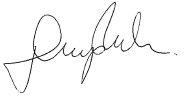 Philip Nilsson#6 SHC A-lag Brand Activator SverigeReebok-CCM Hockey AB